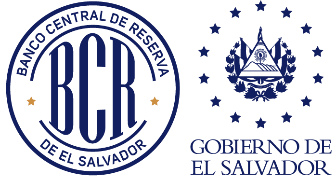 Anexo GInformación de Instituciones Administradoras de Compensación y Liquidación de ValoresILV001- Operaciones Compensadas en el SCLV ILV001- Operaciones Compensadas en el SCLV ILV001- Operaciones Compensadas en el SCLV ILV001- Operaciones Compensadas en el SCLV ILV001- Operaciones Compensadas en el SCLV ILV001- Operaciones Compensadas en el SCLV ILV001- Operaciones Compensadas en el SCLV ILV001- Operaciones Compensadas en el SCLV ILV001- Operaciones Compensadas en el SCLV ILV001- Operaciones Compensadas en el SCLV (Valores en USD)(Valores en USD)(Valores en USD)(Valores en USD)(Valores en USD)(Valores en USD)(Valores en USD)(Valores en USD)(Valores en USD)(Valores en USD) Este reporte es específico para CEDEVAL  Este reporte es específico para CEDEVAL  Este reporte es específico para CEDEVAL  Este reporte es específico para CEDEVAL  Este reporte es específico para CEDEVAL  Este reporte es específico para CEDEVAL  Este reporte es específico para CEDEVAL  Este reporte es específico para CEDEVAL  Este reporte es específico para CEDEVAL  Este reporte es específico para CEDEVAL Código de Tabla de Requerimiento de informaciónCódigo de cuentaDescripción de cuentaNombre de la InstituciónCódigo Institución  Periodo a reportar Año del periodo a reportar (AAAA)Tipo datoValor del DatoCódigo de LocalizaciónILV001ILV00101 Operaciones en SCLV en Títulos de Deuda Banco AAAAAAAAATRIMESTRE 12024UnidadesLocalILV001ILV00101001Títulos de Corto Plazo Banco AAAAAAAAATRIMESTRE 12024UnidadesLocalILV001ILV00101002Bonos Banco AAAAAAAAATRIMESTRE 12024UnidadesLocalILV001ILV00102Operaciones en SCLV en Acciones Banco AAAAAAAAATRIMESTRE 12024UnidadesLocalILV001ILV00103Operaciones en SCLV en Otros Banco AAAAAAAAATRIMESTRE 12024UnidadesLocalILV001ILV00104 Operaciones Libres de Pago en Títulos de Deuda Banco AAAAAAAAATRIMESTRE 12024UnidadesLocalILV001ILV00104001Títulos de Corto Plazo Banco AAAAAAAAATRIMESTRE 12024UnidadesLocalILV001ILV00104002Bonos Banco AAAAAAAAATRIMESTRE 12024UnidadesLocalILV001ILV00105Operaciones Libres de Pago en Acciones Banco AAAAAAAAATRIMESTRE 12024UnidadesLocalILV001ILV00106Operaciones Libres de Pago en Otros Banco AAAAAAAAATRIMESTRE 12024UnidadesLocalILV001ILV00107 Total, de ISIN Custodiados   -DCV en Títulos de Deuda Banco AAAAAAAAATRIMESTRE 12024UnidadesLocalILV001ILV00107001Total, de ISIN Custodiados: Títulos de Corto Plazo Banco AAAAAAAAATRIMESTRE 12024UnidadesLocalILV001ILV00107002Total, de ISIN Custodiados: Bonos Banco AAAAAAAAATRIMESTRE 12024UnidadesLocalILV001ILV00108Total de ISIN Custodiados - DCV en Acciones Banco AAAAAAAAATRIMESTRE 12024UnidadesLocalILV001ILV00109Total de ISIN Custodiados - DCV en  Otros Banco AAAAAAAAATRIMESTRE 12024UnidadesLocalILV001ILV00101 Operaciones en SCLV en Títulos de Deuda Banco AAAAAAAAATRIMESTRE 12024Importe en USDLocalILV001ILV00101001Títulos de Corto Plazo Banco AAAAAAAAATRIMESTRE 12024Importe en USDLocalILV001ILV00101002Bonos Banco AAAAAAAAATRIMESTRE 12024Importe en USDLocalILV001ILV00102Operaciones en SCLV en Acciones Banco AAAAAAAAATRIMESTRE 12024Importe en USDLocalILV001ILV00103Operaciones en SCLV en Otros Banco AAAAAAAAATRIMESTRE 12024Importe en USDLocalILV001ILV00104 Operaciones Libres de Pago en Títulos de Deuda Banco AAAAAAAAATRIMESTRE 12024Importe en USDLocalILV001ILV00104001Títulos de Corto Plazo Banco AAAAAAAAATRIMESTRE 12024Importe en USDLocalILV001ILV00104002Bonos Banco AAAAAAAAATRIMESTRE 12024Importe en USDLocalILV001ILV00105Operaciones Libres de Pago en Acciones Banco AAAAAAAAATRIMESTRE 12024Importe en USDLocalILV001ILV00106Operaciones Libres de Pago en Otros Banco AAAAAAAAATRIMESTRE 12024Importe en USDLocalILV001ILV00107 Total, de ISIN Custodiados   -DCV en Títulos de Deuda Banco AAAAAAAAATRIMESTRE 12024Importe en USDLocalILV001ILV00107001       Total de ISIN Custodiados: Títulos de Corto PlazoBanco AAAAAAAAATRIMESTRE 12024Importe en USDLocalILV001ILV00107002Total, de ISIN Custodiados: Bonos Banco AAAAAAAAATRIMESTRE 12024Importe en USDLocalILV001ILV00108Total, de ISIN Custodiados - DCV en Acciones Banco AAAAAAAAATRIMESTRE 12024Importe en USDLocalILV001ILV00109Total de ISIN Custodiados - DCV en Otros Banco AAAAAAAAATRIMESTRE 12024Importe en USDLocalDetalle de los campos requeridos en la tabla ILV001Detalle de los campos requeridos en la tabla ILV001Detalle de los campos requeridos en la tabla ILV001El requerimiento consta de cuentas de mayor y subcuentas. Para todas las cuentas se requiere colocar la cantidad y el monto de las operaciones que han sido compensadas durante en trimestre a reportar, por lo que en el campo "Valor del Dato" se debe colocar la información en Unidades e Importe en USD de acuerdo al "Tipo de Dato" seleccionado. Los datos a reportar serán los registrados durante el trimestre que corresponde reportar, por lo que la información no será acumulada.El requerimiento consta de cuentas de mayor y subcuentas. Para todas las cuentas se requiere colocar la cantidad y el monto de las operaciones que han sido compensadas durante en trimestre a reportar, por lo que en el campo "Valor del Dato" se debe colocar la información en Unidades e Importe en USD de acuerdo al "Tipo de Dato" seleccionado. Los datos a reportar serán los registrados durante el trimestre que corresponde reportar, por lo que la información no será acumulada.El requerimiento consta de cuentas de mayor y subcuentas. Para todas las cuentas se requiere colocar la cantidad y el monto de las operaciones que han sido compensadas durante en trimestre a reportar, por lo que en el campo "Valor del Dato" se debe colocar la información en Unidades e Importe en USD de acuerdo al "Tipo de Dato" seleccionado. Los datos a reportar serán los registrados durante el trimestre que corresponde reportar, por lo que la información no será acumulada.Periodicidad = TrimestralPeriodicidad = TrimestralPeriodicidad = TrimestralCódigo de cuentaRequerimientoDescripciónILV00101Operaciones en SCLV en Títulos de DeudaSe refiere a las Operaciones en SCLV (Sistema de compensación de valores) en Títulos de Deuda de forma trimestral en unidades e importe USDILV00101001Títulos de Corto PlazoSe refiere a la cantidad total de Títulos de Corto Plazo que se realizaron a través del sistema de compensación de valores de forma trimestral en unidades e importe USDILV00101002BonosSe refiere a la cantidad total de Bonos que se realizaron a través del sistema de compensación de valores de forma trimestral en unidades e importe USDILV00102Operaciones en SCLV en AccionesSe refiere a la cantidad total de Operaciones en SCLV (Sistema de compensación de valores) en Acciones de forma trimestral en unidades e importe USDILV00103Operaciones en SCLV, en OtrosTotal de Operaciones en SCLV Otros, forma trimestral en unidades e importe USDILV00104ILV00104Operaciones Libres de Pago en Títulos de DeudaSe refiere a la cantidad total de Operaciones Libres de Pago en Títulos de Deuda de forma trimestral en unidades e importe USDILV00104001ILV00104001Títulos de Corto PlazoSe refiere a la cantidad total de Títulos de Corto Plazo que se realizaron a través del sistema de compensación de valores de forma trimestral en unidades e importe USDILV00104002ILV00104002BonosSe refiere a la cantidad total de Bonos que se realizaron a través del sistema de compensación de valores de forma trimestral en unidades e importe USDILV00105ILV00105Operaciones Libres de Pago en AccionesSe refiere a la cantidad total de Operaciones Libres de Pago en Acciones de forma trimestral en unidades e importe USDILV00106ILV00106Operaciones Libres de Pago en OtrosSe refiere a la cantidad total de Operaciones Libres de Pago en Otros de forma trimestral en unidades e importe USDILV00107ILV00107Total de ISIN Custodiados   -DCV en Títulos de DeudaSe refiere al Total de ISIN Custodiados   -DCV en Títulos de Deuda de forma trimestral en unidades e importe USDILV00107001ILV00107001Total de ISIN Custodiados: Títulos de Corto PlazoSe refiere al Total de ISIN Custodiados: Títulos de Corto Plazo de forma trimestral en unidades e importe USDILV00107002ILV00107002Total de ISIN Custodiados: BonosTotal de ISIN Custodiados: Bonos de forma trimestral en unidades e importe USDILV00108ILV00108Total de ISIN Custodiados - DCV en AccionesSe refiere al Total de ISIN Custodiados - DCV en Acciones de forma trimestral en unidades e importe USDILV00109ILV00109Total de ISIN Custodiados - DCV en OtrosSe refiere al Total de ISIN Custodiados - DCV en Otros de forma trimestral en unidades e importe USDILV002- Bitácora de Incidentes ILV002- Bitácora de Incidentes ILV002- Bitácora de Incidentes ILV002- Bitácora de Incidentes ILV002- Bitácora de Incidentes ILV002- Bitácora de Incidentes ILV002- Bitácora de Incidentes ILV002- Bitácora de Incidentes ILV002- Bitácora de Incidentes ILV002- Bitácora de Incidentes ILV002- Bitácora de Incidentes ILV002- Bitácora de Incidentes ILV002- Bitácora de Incidentes ILV002- Bitácora de Incidentes ILV002- Bitácora de Incidentes Código de Tabla de Requerimiento de informaciónCódigo de cuentaDescripción de cuentaNombre de la InstituciónCódigo Institución  Periodo a reportar Año del periodo a reportar (AAAA)Código de LocalizaciónTipo datoFecha del IncidenteDescripción del Incidente Descripción de Acciones realizadas Impacto del Incidente Fecha de resoluciónComentarioAdicionalILV002ILV00201Operaciones en SCLV en Títulos de DeudaBanco AAAAAAAAATRIMESTRE 12024TextoDetalle de los campos requeridos en la tabla ILV002Detalle de los campos requeridos en la tabla ILV002Detalle de los campos requeridos en la tabla ILV002Se debe enlistar los incidentes ocurridos durante el trimestre a reportar, describiendo y explicando las acciones realizadas, así como también detallando el impacto ocasionado y la fecha de su resolucióSe debe enlistar los incidentes ocurridos durante el trimestre a reportar, describiendo y explicando las acciones realizadas, así como también detallando el impacto ocasionado y la fecha de su resolucióSe debe enlistar los incidentes ocurridos durante el trimestre a reportar, describiendo y explicando las acciones realizadas, así como también detallando el impacto ocasionado y la fecha de su resolucióPeriodicidad = TrimestralPeriodicidad = TrimestralPeriodicidad = TrimestralCódigo de cuentaRequerimientoDescripciónILV02bitácora de IncidentesColocar la descripción de los incidentes que afectaron el normal funcionamiento del sistema.